(Nombre de la escuela)Planeación de inglés – Educación a distanciaGrado: Primero  Grupos: (A, B, etc.)  Unidad: 4      Periodo: 30 Nov. al 4 de Dic.Maestro(a): (Nombre)AMBIENTES SOCIALES DE APRENDIZAJE: FAMILIAR Y COMUNITARIO
Actividad comunicativa: Intercambios asociados a medios de comunicación.
Práctica social del lenguaje: Compone diálogos e intervenciones para un cortometraje mudo.Aprendizajes esperadosIdentificar los elementos principales de un guion.Identificar el título de escena.ActividadEvidencia solicitadaA usar tu cuadernoVisitar la siguiente página de Internet y tomar apuntes: https://www.juicyenglish.com/blog/elements-of-the-script-explicado-en-espanolResolver el siguiente ejercicio en línea:https://www.juicyenglish.com/d1gs14Exercise01.html​https://www.juicyenglish.com/d1gs14Exercise02.html
Fotografía de:Apuntes en la libreta.Ejercicios resueltos.A divertimosResolver el siguiente crucigrama:​https://www.juicyenglish.com/d1gs14Exercise03.htmlFotografía de:Crucigrama resuelto.Para aprender másVe el siguiente video clip  e identifica las características del cine mudo:https://www.youtube.com/watch?v=lR4gmRI6MDg&feature=emb_logoResolver el siguiente ejercicio en línea:	
https://www.juicyenglish.com/d1gs14Exercise04.htmlFotografía de:Ejercicio resuelto.A compartir en familia Es tiempo de compartir en familia lo que has aprendido. Juntos elijan una película e identifiquen los siguientes elementos del guion en una escena:
​Name of the movie: ____________________________    Year: __________
Scene heading: ______ _________________________ - __________________
Character names: ___________________________________________________________
Dialogues:
_________________________________________________
_________________________________________________Fotografía de:Elementos de la película elegida. EvaluaciónLee el siguiente guion e identifica sus elementos (1-5).Fotografía de:Las respuestas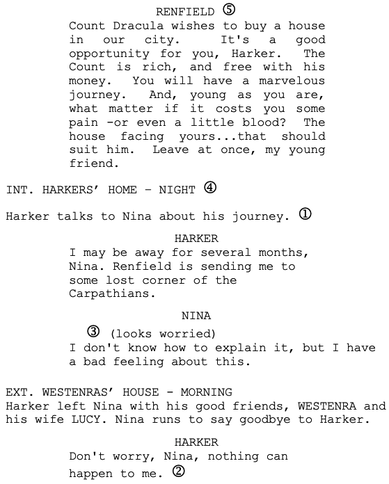 